尊敬的先生/女士，1	关于2015年9月9日通知您“数字金融服务和金融包容性”讲习班即将于2015年12月14日在日内瓦国际电联总部举办的通函，请注意，在该讲习班之后将于2015年12月15至16日（而非上述通函所述的2015年12月15至17日）召开数字金融服务焦点组（FG DFS）第四次会议。2	对于这种疏忽和由此给您造成的不便，我们深表歉意。顺致敬意！
电信标准化局主任李在摄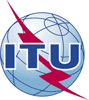 国 际 电 信 联 盟电信标准化局国 际 电 信 联 盟电信标准化局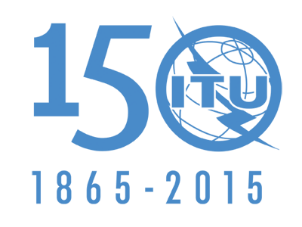 2015年11月25日，日内瓦2015年11月25日，日内瓦文号：电信标准化局第169号通函勘误 1TSB Workshops/VM电信标准化局第169号通函勘误 1TSB Workshops/VM致：–	国际电联各成员国主管部门；–	ITU-T部门成员；–	ITU-T部门准成员；–	国际电联学术成员致：–	国际电联各成员国主管部门；–	ITU-T部门成员；–	ITU-T部门准成员；–	国际电联学术成员联系人：Vijay MaureeVijay Mauree致：–	国际电联各成员国主管部门；–	ITU-T部门成员；–	ITU-T部门准成员；–	国际电联学术成员致：–	国际电联各成员国主管部门；–	ITU-T部门成员；–	ITU-T部门准成员；–	国际电联学术成员电话：传真：+41 22 730 5591+41 22 730 5853+41 22 730 5591+41 22 730 5853致：–	国际电联各成员国主管部门；–	ITU-T部门成员；–	ITU-T部门准成员；–	国际电联学术成员致：–	国际电联各成员国主管部门；–	ITU-T部门成员；–	ITU-T部门准成员；–	国际电联学术成员电子邮件：tsbworkshops@itu.inttsbworkshops@itu.int抄送：–	ITU-T各研究组正副主席；–	电信发展局主任；–	无线电通信局主任；–	国际电联各区域代表处主任抄送：–	ITU-T各研究组正副主席；–	电信发展局主任；–	无线电通信局主任；–	国际电联各区域代表处主任事由：有关“数字金融服务和金融包容性”的讲习班
2015年12月14日，瑞士日内瓦有关“数字金融服务和金融包容性”的讲习班
2015年12月14日，瑞士日内瓦有关“数字金融服务和金融包容性”的讲习班
2015年12月14日，瑞士日内瓦有关“数字金融服务和金融包容性”的讲习班
2015年12月14日，瑞士日内瓦